1	BackgroundThis is an update on the current situation within the Golden Jubilee Foundation in relation to the ongoing Estates and Infection Control issues.The areas we have reviewed in response to this are noted below:Estates	Ventilation Systems			Water systemsPrevention  and Control of Infection  Surveillance Processes			Air sampling			InfectionsIn summary We have no unusual activity on site related to Estates or Infection Control.We are fully compliant with all required methodologies from Health Protection Scotland (HPS). We await further advice and guidance from HPS and Scottish Government on any future requirements or surveillance.2	RecommendationThe Board are asked to note and discuss this update.Anne Marie CavanaghExecutive Nurse Director		6 February 2019Board Meeting:14 February 2019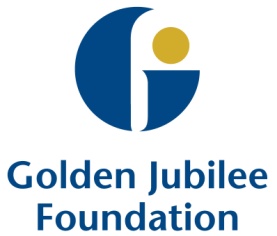 Subject:Estates and Infection Control StatusRecommendation:	Board members are asked to:Board members are asked to: